附件二报到须知一、报到联系方法“VR技术在职成教系统中的应用”研修班（上海）会务组报名邮箱：  1923662505@qq.com   电话：021-24207508刘老师 13361977702               QQ：1923662505          盛老师 18917652496             邹老师 18017262655  赵老师 13003174334             李老师 13916177061    查询下载电子版通知等文件地址：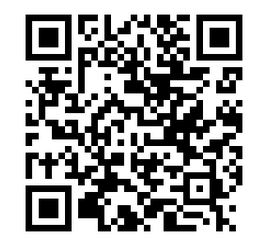 网盘链接: http://pan.baidu.com/s/1slcOuXv 密码: vkiw扫描二维码下载--->>二、报到和培训结束时间报到时间：2016年7月23日(全天)结束时间：2016年7月26日中午12点三、报到地点上海浦东新区陆家嘴  源深路168号麦新格精品酒店服务台电话： 021-68881889四、报到交通线路报到乘车方式：1、虹桥机场起点：上海虹桥机场1号航站楼步行，610米乘坐地铁2号线到世纪大道换6号线地铁到源深路体育中心站下，4号口出来向前600米终点：源深路168号（麦新格精品酒店）起点：上海虹桥机场2号航站楼步行610米乘坐地铁2号线到世纪大道换6号线地铁到源深路体育中心站下，4号口出来向前6O0米终点：源深路168号（麦新格精品酒店）2、浦东机场起点：上海浦东国际机场1、2号航站楼乘坐地铁2号线到世纪大道换6号线地铁到源深路体育中心站下，4号口出来向前600米终点：源深路168号（麦新格精品酒店）3、新客站起点：上海站北广场出口步行8O0米乘坐4号线到世纪大道换6号线地铁到源深路体育中心站下，4号口出来向前6O0米终点：源深路168号（麦新格精品酒店）4、上海南站起点：上海南站乘坐1号线到人民广场换2号线到世纪大道换6号线地铁到源深路体育中心站下，4号口出来向前600米终点：源深路168号（麦新格精品酒店）5、虹桥火车站起点：虹桥火车站乘坐地铁2号线到世纪大道换6号线地铁到源深路体育中心站下，4号口出来向前600米终点：源深路168号（麦新格精品酒店）宾馆位置（A）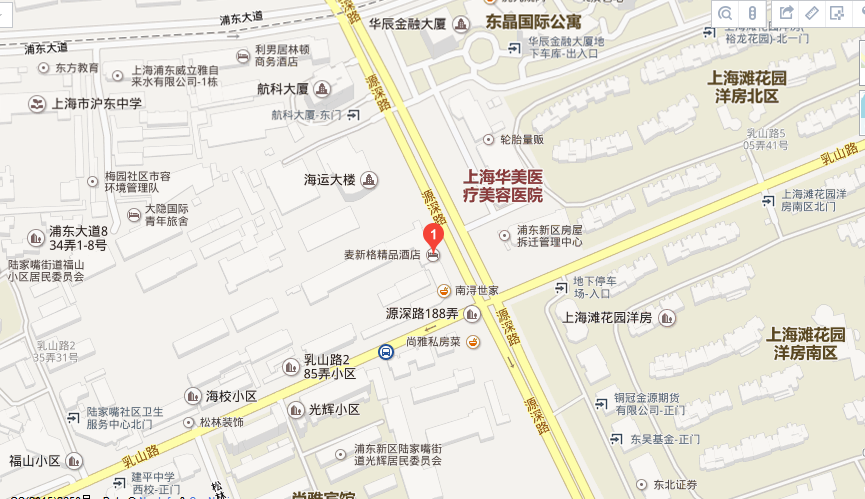 六、缴款方式培训费由培训学员在报到时按通知规定标准（每人1680元）缴款。现金或刷卡交付均可，都开具正式发票。 七、住宿费标准食宿统一安排，费用根据实际安排情况由住宿酒店收取。双人标准间按260元/每人每天的费用标准收取(含食宿)。单住按460元/每人每天的费用标准收取(含食宿)八、作息时间早餐   7: 00――7: 30上午   8: 30――11: 30中餐   12: 00下午   13: 30――16: 30晚餐   17: 00九、培训地点上海海事职业技术学院上海浦东新区源深路158号邮编： 200120